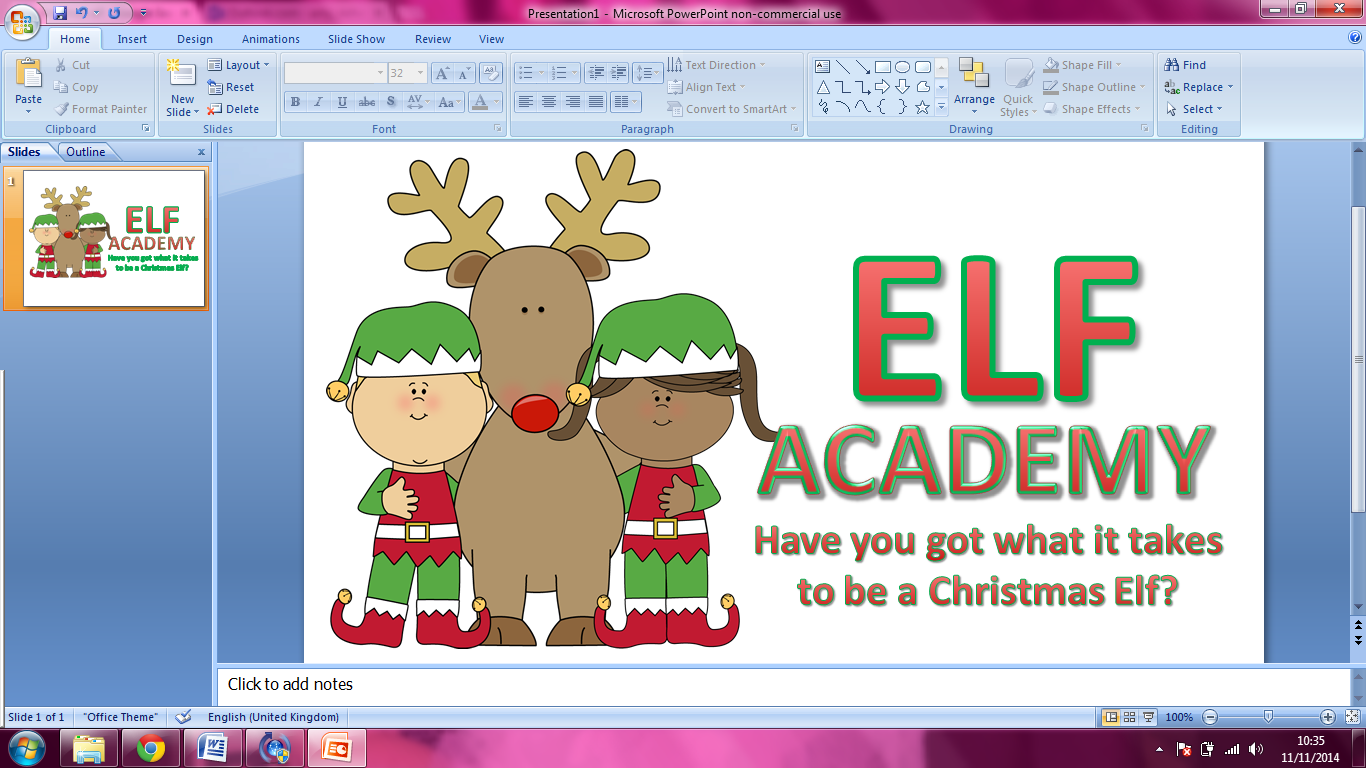 Dear Parents,The Beaver’s “Elf Academy” Christmas Sleepover is on Saturday 16th-Sunday 17th December.Beavers need to arrive at 8:30am to check in for the “Elf Academy” and need to be wearing a Christmas jumper and their necker. We will spend the day doing Christmas crafts, cooking and the beavers will have the opportunity to be the first in the group to use our new air rifle shooting equipment! In order to be able to participate in the rifle activity, we will need a signed consent form for each child which you should receive a copy of via email. 
We will also be going to see Paddington 2 at the Paramount later on in the day. The cinema is offering a child’s snack box for £2.20 which includes a choice of drink, popcorn and a lolly. If you would like our child to have a snack box, please bring the money along to check in and pass it on to the leader team. We will then return to the scout hut for a traditional Christmas meal together at tea time and then sleeping over…and for those who have been REALLY good this year, Santa may visit overnight!  To assist in providing a magical experience for the beavers, please can parents email me amy@penistonescoutgroup.org.uk with something about their child that we wouldn’t know e.g. what they want for Christmas, pet’s names, etc. Throughout the year, the Beaver Leader Team make every effort to put some of the funds we get to run our meetings aside so we can run the Christmas Sleepover at a discounted price, therefore unfortunately, we have to ask that if you book a place and then cancel or are unable to attend, that the full cost of the sleepover (£25) must then be covered by you as a parent. Parents TO DO List:Sign shooting consent and return Bring £2.20 to check in for snack box (optional)Email amy@penistonescoutgroup.org.uk with the completed “Santa’s Secret Knowledge” formIf you have any queries please do not hesitate to contact me. 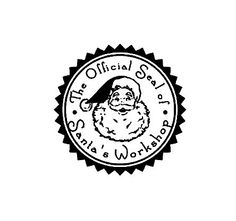 Yours in Scouting,AmyAmy Richardson 	- Beaver Leader AKA Chief Elf	Kit ListChristmas jumper (worn on arrival)Dark trousers (worn on arrival)Sleeping bagPillow Pyjamas Change of clothes CoatOutdoor shoes£2.20 for cinema (optional)Toothbrush and toothpasteTorch